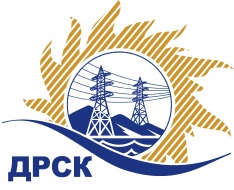 Акционерное Общество«Дальневосточная распределительная сетевая  компания»ПРОТОКОЛ № 359/УР-ВПзаседания Закупочной комиссии по запросу предложений в электронной форме на право заключения договора на выполнение работ «Ремонт МПУ ПС Кирпичная, ПС Раздольная» (закупка 733 раздела 1.1. ГКПЗ 2019 г.)№ ЕИС – 31907713077СПОСОБ И ПРЕДМЕТ ЗАКУПКИ: запрос предложений в электронной форме на право заключения договора на выполнение работ «Ремонт МПУ ПС Кирпичная, ПС Раздольная» (закупка 733 раздела 1.1. ГКПЗ 2019 г.).КОЛИЧЕСТВО ПОДАННЫХ ЗАЯВОК НА УЧАСТИЕ В ЗАКУПКЕ: 4 (четыре) заявки.КОЛИЧЕСТВО ОТКЛОНЕННЫХ ЗАЯВОК: 0 (ноль) заявок.ВОПРОСЫ, ВЫНОСИМЫЕ НА РАССМОТРЕНИЕ ЗАКУПОЧНОЙ КОМИССИИ: Об утверждении результатов процедуры переторжки.О ранжировке заявокО выборе победителя закупкиРЕШИЛИ:По вопросу № 1Признать процедуру переторжки состоявшейся.Принять условия заявок Участников после переторжки:По вопросу № 2Утвердить расчет баллов по результатам оценки заявок:Утвердить ранжировку заявок:По вопросу № 3Признать Победителем закупки Участника, занявшего 1 (первое) место в ранжировке по степени предпочтительности для Заказчика: ООО "ЭНЕРГОСТРОЙИНЖИНИРИНГ"  г. Благовещенск с ценой заявки не более 4 647 479,00 руб. без учета НДС. Условия оплаты: расчет производится в течение 30 календарных дней с даты подписания справки о стоимости выполненных работ КС-3. Срок выполнения работ: июнь – сентябрь 2019 г. Гарантия на своевременное и качественное выполнение работ, а также на устранение дефектов, возникших по вине Подрядчика, составляет 24 месяца с момента приемки выполненных работ. Настоящая заявка имеет правовой статус оферты и действует вплоть до истечения срока, отведенного на заключение Договора, но не менее, чем в течение 90 (девяноста) календарных дней с даты окончания срока подачи заявок (12.04.2019).Инициатору договора обеспечить подписание договора с Победителем не ранее чем через 10 (десять) календарных дней и не позднее 20 (двадцати) календарных дней после официального размещения итогового протокола по результатам закупки.Победителю закупки в срок не позднее 3 (трех) рабочих дней с даты официального размещения итогового протокола по результатам закупки обеспечить направление по адресу, указанному в Документации о закупке, информацию о цепочке собственников, включая бенефициаров (в том числе конечных), по форме и с приложением подтверждающих документов согласно Документации о закупке.Секретарь Закупочной комиссии 1 уровня  		                                        М.Г.ЕлисееваЧувашова О.В.(416-2) 397-242г.  Благовещенск«08» мая 2019№ п/пДата и время регистрации заявкиНаименование Участника, его адрес, ИНН и/или идентификационный номер09.04.2019 03:53ООО "ДИНАСТИЯ" 
ИНН/КПП 2801128260/280101001 11.04.2019 10:38ООО "ЭНЕРГОСТРОЙИНЖИНИРИНГ" 
ИНН/КПП 2801217432/280101001 12.04.2019 00:01ООО ПКК "Электросервис" 
ИНН/КПП 6323033935/632101001 12.04.2019 03:36ООО "ЭК "Светотехника" 
ИНН/КПП 2801193968/280101001 №п/пДата и время регистрации заявкиНаименование, адрес и ИНН Участника и/или его идентификационный номерЦена заявки до переторжки, 
руб. без НДС, Цена заявки после переторжки, 
руб. без НДС, 29-04-2019 07:40:01 [GMT +3]ООО "ЭНЕРГОСТРОЙИНЖИНИРИНГ" ИНН/КПП 2801217432/280101001 5 022 955,004 647 479,0029-04-2019 07:39:02 [GMT +3]ООО "ЭК "Светотехника" ИНН/КПП 2801193968/280101001 5 073 693,004 680 000,0009.04.2019 03:53ООО "ДИНАСТИЯ" 
ИНН/КПП 2801128260/280101001 5 069 782,005 069 782,0012.04.2019 00:01ООО ПКК "Электросервис" 
ИНН/КПП 6323033935/632101001 4 971 972,364 971 972,36Критерий оценки (подкритерий)Весовой коэффициент значимостиВесовой коэффициент значимостиКоличество баллов, присужденных заявке по каждому критерию / подкритерию
(с учетом весового коэффициента значимости) Количество баллов, присужденных заявке по каждому критерию / подкритерию
(с учетом весового коэффициента значимости) Количество баллов, присужденных заявке по каждому критерию / подкритерию
(с учетом весового коэффициента значимости) Количество баллов, присужденных заявке по каждому критерию / подкритерию
(с учетом весового коэффициента значимости) Критерий оценки (подкритерий)критерия подкритерияООО "ДИНАСТИЯ" 
ИНН/КПП 2801128260/280101001ООО "ЭНЕРГОСТРОЙИНЖИНИРИНГ" 
ИНН/КПП 2801217432/280101001ООО ПКК "Электросервис" 
ИНН/КПП 6323033935/632101001ООО "ЭК "Светотехника" 
ИНН/КПП 2801193968/280101001Критерий оценки 1:Цена договора90%-//-0,000,380,090,35Критерий оценки 2: Квалификация (предпочтительность) участника10%-//-0,330,500,350,50Подкритерий 2.1: Квалификация кадровых ресурсов-//-35%1,751,751,751,75Подкритерий 2.2: Обеспеченность материально-техническими ресурсами необходимыми для выполнения работ-//-35%0,001,751,751,75Подкритерий 2.3: Опыт выполнения аналогичных договоров-//-30%1,501,500,001,50Итоговый балл заявки 
(с учетом весовых коэффициентов значимости)Итоговый балл заявки 
(с учетом весовых коэффициентов значимости)Итоговый балл заявки 
(с учетом весовых коэффициентов значимости)0,330,880,440,85Место в ранжировке (порядковый № заявки)Дата и время внесения изменений в заявкуНаименование Участника и/или идентификационный номерИтоговая цена заявки, 
руб. без НДС Возможность применения приоритета в соответствии с 925-ПП1 место (заявка № 2)29-04-2019 07:40:01 [GMT +3]ООО "ЭНЕРГОСТРОЙИНЖИНИРИНГ" ИНН/КПП 2801217432/280101001 4 647 479,00нет2 место (заявка № 4)29-04-2019 07:39:02 [GMT +3]ООО "ЭК "Светотехника" ИНН/КПП 2801193968/280101001 4 680 000,00нет3 место (заявка № 3)12.04.2019 00:01ООО ПКК "Электросервис" 
ИНН/КПП 6323033935/632101001 4 971 972,36нет4 место (заявка № 1)09.04.2019 03:53ООО "ДИНАСТИЯ" 
ИНН/КПП 2801128260/280101001 5 069 782,00нет